Publicado en Barcelona el 25/05/2022 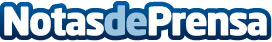 La Federación Catalana de Vehículos Históricos preocupada por el despliegue de las ZBEAunque el 21 de marzo el Tribunal Superior de Justicia de Cataluña estableció anular la aplicación de la ordenanza sobre la restricción de la circulación de determinados vehículos en la ciudad de Barcelona en ZBE, las grandes capitales catalanas están empezando a trabajar en sus planes de zonas de bajas emisiones (ZBE)Datos de contacto:EDEON MARKETING SLComunicación · Diseño · Marketing931929647Nota de prensa publicada en: https://www.notasdeprensa.es/la-federacion-catalana-de-vehiculos-historicos_1 Categorias: Artes Visuales Historia Automovilismo Cataluña Industria Automotriz http://www.notasdeprensa.es